HUMBOLDT COUNTY BOARD OF EDUCATION901 Myrtle Avenue, Eureka, CA  95501MINUTESApril 8, 2020CALL TO ORDER/WELCOME/FLAG SALUTEPresident Loretta Eckenrode called the teleconference meeting of the Humboldt County Board of Education to order at 3:00 p.m. with a quorum present via Zoom.PRESENT Via Zoom:	Loretta Eckenrode, Marc Rowley, Thom McMahon, Mary Scott PRESENT Via Phone:	Robert Siekmann  ABSENT:	None ALSO	PRESENT: Chris Hartley, Colby Smart, Rosie Slentz, Tess Ives, Grace Talty, Taylar Opp, Jenny Bowen, Susi Huschle, Lori Breyer, Janine Melanson, Executive Assistant, Melissa Hodgson, Administrative Assistant  Thom McMahon led the flag salute.2.0	ADJUSTMENT OF THE AGENDA There were no adjustments to the agenda.3.0	BOARD MEMBER ANNOUNCEMENTS/COMMENTS/REPORTSEveryone at the County Office is doing an amazing job getting all the districts on the same page to make sure we are helping all of our students and families. 4.0	PUBLIC COMMENTS There were no public comments. 5.0	PUBLIC COMMENT5.1 Receive Public Comment on HCSTA’s 2020-2021 Initial Bargaining Proposal to the Superintendent5.2 Receive Public Comment on Superintendent’s 2020-2021 Initial Bargaining Proposals to the Humboldt County Schools Teachers Association (HCSTA) and California School Employees Association (CSEA) Chapter 5666.0	CONSENT AGENDAIt was moved/seconded (Rowley/Scott) to approve the consent agenda.  The motion carried with the following hand vote.	Hand Vote	AYES:		Eckenrode, McMahon, Rowley, Scott, Siekmann 	NOES:		None	ABSTAIN:	None	ABSENT:	NoneAction was taken on the following consent items:	6.1	Approve Minutes—March 11, 2020	6.2	Approve Travel Claims	6.3	Receive and File Quarterly Williams Compliance Report		6.4	Approve Routine Budget Revisions	6.5	Approve 2020-2021 Board Budget		6.6	Adopt Proclamation in Recognition of Day of the Teacher	6.7	Adopt Proclamation in Recognition of Classified Employees Week  	6.8	Accept Grant to California State Parks7.0	ACTION ITEMS7.1	Award Paper BidThere were three vendors that submitted bids.    It was moved/seconded (Scott/McMahon) to award the paper bid to WCP Solutions.  The motion carried with the following hand vote.	Hand Vote	AYES:		Eckenrode, McMahon, Rowley, Scott, Siekmann 	NOES:		None	ABSTAIN:	None	ABSENT:	None7.2	Receive and File 2020-2021 Initial Bargaining Proposal from CSEA Chapter 566 to SuperintendentIt was moved/seconded (Rowley/Siekmann) to receive and file 2020-2021 Initial Bargaining Proposal for CSEA Chapter 566 to Superintendent.  The motion carried with the following hand vote.Hand Vote	AYES:		Eckenrode, McMahon, Rowley, Scott, Siekmann 	NOES:		None	ABSTAIN:	None	ABSENT:	None7.3	Adopt Resolution Authorizing Applications for Eligibility Determination and Funding in the School Facility ProgramThis will allow us to look at modernization and new construction with different funding possibilities.  The intention is to look at the Glen Paul facility. It was moved/seconded (Scott/Rowley) to Adopt Resolution Authorizing Applications for Eligibility Determination and Funding in the School Facility Program. The motion carried with the following hand vote.Hand Vote	AYES:		Eckenrode, McMahon, Rowley, Scott, Siekmann 	NOES:		None	ABSTAIN:	None	ABSENT:	None7.4	Accept Grant for the Strong Workforce Program-K12Susi Huschle applied for and was awarded two grants.The Trades Academy grant will help continue the mobile trades’ lab and workforcecollaboration.  Embedded in this grant is a teacher training program to help grow CTE teachers in our region.  Ed @ Work grant was written in collaboration with all 7 of our high school districts to bringa career guidance tech to each campus. We will be able to bring workforce into the educationsystem with site based people to help grow the programs.  Both grants are 1 year of fundingbut can spread over 30 months. There will also be a career guidance tech for HCOE to assistCharter schools.It was moved/seconded (Scott/McMahon) to Accept Grant for the Strong Workforce Program-K12. The motion carried with the following hand vote.Hand Vote	AYES:		Eckenrode, McMahon, Rowley, Scott, Siekmann 	NOES:		None	ABSTAIN:	None	ABSENT:	None7.5    Review and Adopt Resolution of outstanding 2013 certificates of participation of all related financing documents and actionsThere was an opportunity to refinance the current COP loan that was used to construct theSequoia Conference Center.  Refinancing will save a little over $300,000. It was moved/seconded (Scott/Rowley) to Review and Accept First Foundation Bank Lease Refunding. The motion carried with the following hand vote.Hand Vote	AYES:		Eckenrode, McMahon, Rowley, Scott, Siekmann 	NOES:		None	ABSTAIN:	None	ABSENT:	None8.0	INFORMATION/ACTION ITEMS 8.1	Superintendent's Report8.2 COVID-19: Humboldt County School UpdateThese are historic times with our first Board meeting held virtually over Zoom.  Our staff has been doing an amazing job helping our teachers and districts navigate this new technology. Student and staff safety is our main priority. We are advocating for the needs of our students at the state level.  Districts make their own decisions regarding school closures. We have been proactive in making recommendations for school closure with the lead of the Governor, the State Superintendent of Schools and our local Department of Health.  Schools have taken a leadership role in flattening our curve.  Our staff are finding unique ways to support each other by having discussions and working together to solve complex problems. We are using all of our resources to the best of our ability.  The HCOE team is doing a great job being flexible while we work with a skeleton crew onsite and working from home. The Maintenance team is doing a terrific job cleaning and disinfecting and ultimately insuring a healthy work environment.  We are in frequent communication with state leaders and the State Superintendent of Schools, advocating and having a voice at the table and many questions are being brought back to the Governor. The Governors order to shut down school came with 4 requirements to continue receiving funding, provide distance learning and continue teaching our students, continue to provide meals for all students, we have to pay our teachers and staff, and the fourth is to continue to service our special education students. As many of you know it is awards season here at HCOE.  Olivia Kernen did a great job with History day and the Spelling bee.  We had to make a very difficult decision and cancel the Science Fair. HCOE will be putting together an academic achievement award ceremony that will be featured on the website, Joanna Galicha did a fantastic job as videographer. 8.3 AJJC UpdateEntering a phase of fine tuning on the MOU. There are a couple of things that need moreclarity, including their SELPA and the volunteer policy.  They have made updates and hadtheir lawyer review the revisions.  With all the changes due to COVID-19 there have beenquestions about ordering curriculum and possibly looking at school not starting on-time or inthe same way.  Jen Fairbanks meet with them yesterday and they are sending the final copy toMindy Fattig and Corey Weber for review. Once reviewed we will send it to Legal Counselfor review.  Currently there is no official guidance for charters, we are hoping to hear more bythe end of the week.9.0 CONSIDERATION OF INTERDISTRICT TRANSFER REQUEST APPEALS	3:45 p.m. – Interdistrict Appeal Hearing for Student 2019-2020/#01This item was resolved prior to the board meeting.10.0	ADJOURNMENT The meeting adjourned at 3:42 p.m.  President Loretta Eckenrode.Respectfully submitted,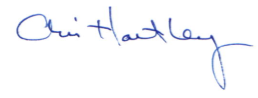 Chris Hartley, Ed.D.Humboldt County Superintendent of Schools	CH:mh 